澳門廉政公署誠信教材顧問小組誠信教案作品名稱：做個守法小公民德育主題*：守法*例如：誠實、守法、廉潔不貪、承擔責任、公平競爭等科目：品德與公民科教學對象：高中 初中 高小 初小 幼兒 特殊教育實施年級： 小六  實施日期： 4月12日、19日簡介本主題主要圍繞小學生在日常生活中可能會遇到的情境，向學生教導守法的重要性及如何以合理的形式維護自身的合法權益。課程分為兩節課，第一節課讓學生從法律的制定、合理性等的角度了解法律存在的目的，不是為限制社會上各人的自由，而是保障社會上的各人。第二節課讓學生初步認識基本法，並從澳門的實際法律明白守法的重要性及如何以合理的形式維護自身的合法權益。目次簡介	2目次	3壹、教案	4貳、試教評估與反思建議	8一、參考文獻	9二、相關教材	9壹、教案貳、試教評估與反思建議一、試教評估1. 在第一課節中，通過以自由活動的形式讓學生思考守規的重要性，不少學生在回應老師提問時皆能指出過度的自由會影響其他學生的正常學習。此部份可讓在自由活動時較活躍的學生回應，加深其感受及學習在別人的角度思考。2. 講解澳門法律的制定程序時，學生的提問較多及頗為深入，但部份學生對此興趣不大，在此部份，學生呈現的學習氛圍差異頗大。二、反思建議1. 在第一課節中，讓學生嘗試訂定校規的部份，學生會經常會在不合理的想法。教師不宜直接批評學生的想法，而應把相關建議與班上的學生共同討論。再指出相關建議不合理的地方。2. 第二課節，主角阿明遭遇下酒吧噪音擾民的案例，學生多以直接的方式，如致電警察報警。教師可提出更多樣的方式，如致電權限部門、以書面方式進行投訴等。叁、參考文獻及相關教材一、參考文獻品德與公民(2016)。小學六年級上冊，澳門教材。出版地： 北京人民教育出版社二、相關教材守法-小虎的法律課https://www.youtube.com/watch?v=tg-ndQoj5YA澳門特別行政區制定法律流程https://www.youtube.com/watch?v=z6-lmxYzFB8認識《澳門基本法》https://www.youtube.com/watch?v=5OtEw5GpO74【《澳門基本法》30周年「知多少」 EP2】《基本法》與日常生活https://www.youtube.com/watch?v=0O8uUZrUpXU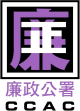   澳 門 特 別 行 政 區   Região Administrativa Especial de Macau  廉 政 公 署  Comissariado contra a Corrupção  澳 門 特 別 行 政 區   Região Administrativa Especial de Macau  廉 政 公 署  Comissariado contra a Corrupção作品名稱做個守法小公民做個守法小公民做個守法小公民德育主題守法每節課時40分鐘節數／總節數1/2科目品德與公民科品德與公民科實施年級小六實施日期4月12日4月12日本課名稱法律是什麼？法律是什麼？法律是什麼？法律是什麼？教學目標了解守規的重要性。讓學生明白法律的重要性。了解守規的重要性。讓學生明白法律的重要性。了解守規的重要性。讓學生明白法律的重要性。了解守規的重要性。讓學生明白法律的重要性。教材教材基力編號基力編號基力編號自編自編D-2-15 能初步瞭基本法以及與門青少年有關的法律法規，自覺遵守法律和公共秩序。D-2-17 知道門居民的基本權利和義務。D-2-15 能初步瞭基本法以及與門青少年有關的法律法規，自覺遵守法律和公共秩序。D-2-17 知道門居民的基本權利和義務。D-2-15 能初步瞭基本法以及與門青少年有關的法律法規，自覺遵守法律和公共秩序。D-2-17 知道門居民的基本權利和義務。教學內容及活動教學內容及活動教材教材時間引入教師讓學生在課內自由活動3分鐘，並告訴他們可以在教室內做任何事情，教師細心觀察後(遇有危險情況需即時停止)，向不同類型的學生詢問以下問題。自由活動讓你感到開心嗎？開心的原因是？自由活動讓你感到困擾嗎？困擾的原因是？如果整節課，甚至是全日也是自由活動，會有問題嗎？發展分組討論：學校校規由你定教師將同學分作4-5人一組，每一組派發本校的校規供他們參考，然後請他們討論那些校規是需要保留的，那些校規需要修改，那些校規需要新增，然後請各組上前進行分享。觀看影片 - 守法-小虎的法律課https://www.youtube.com/watch?v=tg-ndQoj5YA總結向學生解釋引入活動家庭需要有家規，學校需要有校規，法會需要有法律，目的是為了保障我們每一個人。發展活動通過小虎的法律課影片，向學生再次強調法律的初衷不是限制個人的自由，而是為了保障我們。再以學校的校規作例子，指出校規的訂立是為了讓學生能在一個安全的校園學習知識及品德。引入教師讓學生在課內自由活動3分鐘，並告訴他們可以在教室內做任何事情，教師細心觀察後(遇有危險情況需即時停止)，向不同類型的學生詢問以下問題。自由活動讓你感到開心嗎？開心的原因是？自由活動讓你感到困擾嗎？困擾的原因是？如果整節課，甚至是全日也是自由活動，會有問題嗎？發展分組討論：學校校規由你定教師將同學分作4-5人一組，每一組派發本校的校規供他們參考，然後請他們討論那些校規是需要保留的，那些校規需要修改，那些校規需要新增，然後請各組上前進行分享。觀看影片 - 守法-小虎的法律課https://www.youtube.com/watch?v=tg-ndQoj5YA總結向學生解釋引入活動家庭需要有家規，學校需要有校規，法會需要有法律，目的是為了保障我們每一個人。發展活動通過小虎的法律課影片，向學生再次強調法律的初衷不是限制個人的自由，而是為了保障我們。再以學校的校規作例子，指出校規的訂立是為了讓學生能在一個安全的校園學習知識及品德。10分鐘20分鐘5分鐘5分鐘節數／總節數2/2科目品德與公民科品德與公民科實施年級小六實施日期4月19日4月19日本課名稱我要做個守法人！我要做個守法人！我要做個守法人！我要做個守法人！教學目標初步認識憲法及基本法。了解守法及維護自身權利的重要性。初步認識憲法及基本法。了解守法及維護自身權利的重要性。初步認識憲法及基本法。了解守法及維護自身權利的重要性。初步認識憲法及基本法。了解守法及維護自身權利的重要性。教材教材基力編號基力編號基力編號品德與公民(2016)。小學六年級上冊，澳門教材。出版地： 北京人民教育出版社品德與公民(2016)。小學六年級上冊，澳門教材。出版地： 北京人民教育出版社D-2-15 能初步瞭解基本法以及與門青少年有關的法律法規，自覺遵守法律和公共秩序。D-2-17 知道門居民的基本權利和義務。D-2-15 能初步瞭解基本法以及與門青少年有關的法律法規，自覺遵守法律和公共秩序。D-2-17 知道門居民的基本權利和義務。D-2-15 能初步瞭解基本法以及與門青少年有關的法律法規，自覺遵守法律和公共秩序。D-2-17 知道門居民的基本權利和義務。教學內容及活動教學內容及活動教材教材時間引入教師整理上一節課中，較為可行的校規修改例子。同學生提出疑問。如果這是澳門的法律，可以由誰/什麼機構提出修改？澳門制定法律的程序是怎樣的？發展觀看影片 - 澳門特別行政區制定法律流程https://www.youtube.com/watch?v=z6-lmxYzFB8觀看影片 - 認識《澳門基本法》https://www.youtube.com/watch?v=5OtEw5GpO74觀看影片-【《澳門基本法》30周年「知多少」 EP2】《基本法》與日常生活https://www.youtube.com/watch?v=0O8uUZrUpXU小結：基本法和我們的生活息息相關，是祖國送給澳門所有居民的一份禮物。而澳門制定法律的權利及程序等，亦是由基本法所規定的參考課本第40頁，以主角阿明遭遇下酒吧噪音擾民的案例為素材，並向學生解釋第8/2014號法律─預防和控制環境噪音法。並邀請學生以角色扮演的方式，分別扮演酒吧東主及阿明，學習以正確的方式守法及保障自身的權利。總結與學生共同總結兩節課堂所學，明白法律的訂定是善意的，目的為保障社會上的各人。我們作為社會上的一份子，應遵守法律及以合適的方式維護自己的權利引入教師整理上一節課中，較為可行的校規修改例子。同學生提出疑問。如果這是澳門的法律，可以由誰/什麼機構提出修改？澳門制定法律的程序是怎樣的？發展觀看影片 - 澳門特別行政區制定法律流程https://www.youtube.com/watch?v=z6-lmxYzFB8觀看影片 - 認識《澳門基本法》https://www.youtube.com/watch?v=5OtEw5GpO74觀看影片-【《澳門基本法》30周年「知多少」 EP2】《基本法》與日常生活https://www.youtube.com/watch?v=0O8uUZrUpXU小結：基本法和我們的生活息息相關，是祖國送給澳門所有居民的一份禮物。而澳門制定法律的權利及程序等，亦是由基本法所規定的參考課本第40頁，以主角阿明遭遇下酒吧噪音擾民的案例為素材，並向學生解釋第8/2014號法律─預防和控制環境噪音法。並邀請學生以角色扮演的方式，分別扮演酒吧東主及阿明，學習以正確的方式守法及保障自身的權利。總結與學生共同總結兩節課堂所學，明白法律的訂定是善意的，目的為保障社會上的各人。我們作為社會上的一份子，應遵守法律及以合適的方式維護自己的權利3分鐘10分鐘22分鐘5分鐘